STATE OF COLORADO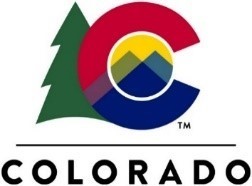 OFFICE OF THE STATE ARCHITECT STATE BUILDINGS PROGRAMDIRECT LABOR BURDEN CALCULATIONInstitution/Agency: University of Colorado Colorado Springs	 Project No./Name: 22-013 Cragmoor Hall, Chiller Replacement	State Form SBP–6.18 Issued 7/2022Contractor/Subcontractor Name:Contractor/Subcontractor Name:Percent of Salary PaidPayroll TaxesPension CostsHealth InsuranceDental InsuranceLife InsuranceOther (Specify)Description:   	Other (Specify)Description:   	Total Labor Burden:0%